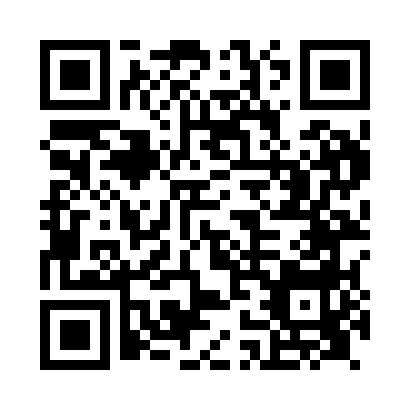 Prayer times for Brixton, Devon, UKWed 1 May 2024 - Fri 31 May 2024High Latitude Method: Angle Based RulePrayer Calculation Method: Islamic Society of North AmericaAsar Calculation Method: HanafiPrayer times provided by https://www.salahtimes.comDateDayFajrSunriseDhuhrAsrMaghribIsha1Wed3:595:511:136:198:3710:292Thu3:575:491:136:208:3810:313Fri3:545:471:136:218:4010:334Sat3:515:451:136:228:4110:365Sun3:495:441:136:238:4310:386Mon3:465:421:136:248:4410:417Tue3:435:401:136:258:4610:448Wed3:415:391:136:268:4710:469Thu3:385:371:136:278:4910:4910Fri3:355:361:136:278:5010:5111Sat3:335:341:136:288:5210:5412Sun3:305:331:126:298:5310:5613Mon3:275:311:126:308:5510:5914Tue3:255:301:126:318:5611:0215Wed3:225:281:126:328:5711:0416Thu3:205:271:136:338:5911:0617Fri3:195:251:136:339:0011:0718Sat3:195:241:136:349:0211:0719Sun3:185:231:136:359:0311:0820Mon3:175:221:136:369:0411:0921Tue3:175:201:136:379:0611:0922Wed3:165:191:136:379:0711:1023Thu3:165:181:136:389:0811:1124Fri3:155:171:136:399:1011:1125Sat3:155:161:136:409:1111:1226Sun3:145:151:136:409:1211:1327Mon3:145:141:136:419:1311:1328Tue3:135:131:136:429:1411:1429Wed3:135:121:146:429:1511:1530Thu3:135:111:146:439:1611:1531Fri3:125:111:146:449:1811:16